Diet Diary                 								 	               			     	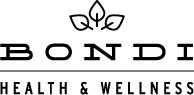 Patient Name________________________________                                                                                                              Start Date____________________Note: Please List ALL foods and fluids taken over the course of a week. The information you provide helps us to assess your nutritional status.©                Bondi Health & Wellness • P: 02 9386 5163 • E: info@bondihealthandwellness.com • www.bondihealthandwellness.comDateBreakfastSnackLunchSnackDinnerSupperMonMonMonMonTuesTuesTuesTuesWedWedWedWedThursThursThursThursFriFriFriFriSatSatSatSatSunSunSunSun